Сценарий Рождественского спектакля «ТЕРЕМОК»ВедущиеВам рождественскую сказку
Мы поведаем сейчас.
Вы садитесь поудобней,
Начинаем свой рассказ.
В зимнем платье темный лес,Полина
Полон радостных чудес!
Мы с тобой в него войдём,
На поляночку придём.
На полянке теремок,Ангелина
Он ни низок, ни высок!
В нём живут лесные звери,
На замке не держат двери.
Праздника святого ждут,Софья
В доме создают уют.
Скоро, скоро Рождество,
И повсюду торжество.
Все готовят, убирают,Алина Ч.
Варят, моют и стирают.
В доме чисто быть должно,
Так везде заведено.Мышка                 Устинья
Пирогов я напеку,
Пряников, печенья.
Будет всем нам к Рождеству
Чудо—угощение.Ёжик                       Лёва
Я ж грибочков насолил,
Яблок сладких насушил.
Хватит, мышь, тебе забот—К пирогам свари компот.Зайчик             Артём
Если есть морковь, капуста—
Значит на столе не пусто!
Сделаем морковный сок,
А капусту – в пирожок.Медведь         Влад
И я тоже помогу,
Вот начинка к пирогу:
Ягоды и мёд несу,
Собирал я их в лесу.
Меду сладкого, густого,
Словно солнце золотого
Я бочонок вам принёс,
С ним не страшен и мороз!Волк          Максим Ф.
А я рыбки наловил,
Целый день её удил!
Будет праздник на дворе—
Будет рыбка на столе!
Будем вместе разговляться,
Пирогами наедаться.Лисичка             Ира П.
Ну, а я, пока говела,
Тоже не была без дела:
Скатерть шелком вышивала,
Занавесочки стирала.Всё помыла, убрала,
Мышке печь я помогла.
Скоро праздник на дворе -
Угощенье -  на столе.Мышка                 Устинья
А сейчас, друзья, мы вместе
Встретим новую звезду.
Как зажжется та звезда - 
Праздник к нам придет сюда!СобачкаТимурСнова, снова будем славить
День Рождения Христа!
Как я рад вас всех поздравить!
Выходите все сюда!(ВСЕ ЗВЕРИ ВЫХОДЯТ НА ПОЛЯНКУ ПЕРЕД ТЕРЕМКОМ)ЦаревичРодионБудем петь, играть, смеяться.Пирогами угощаться!Родился Иисус ХристосИ спасенье нам принес!
РАЗДАЕТСЯ ПЛАЧ. ПОЯВЛЯЕТСЯ ЕЛОЧКА.ЗВЕРИ (ВСЕ ВМЕСТЕ)Что такое? Что случилось?
С кем беда здесь приключилась?
Ах, ёлочка, это ты?
Лиса   (Ира)Отчего ты, ёлочка, так грустна?
Почему ты плачешь в темноте одна?Царевич    (Родион)
Нынче в мире праздник
И не надо слёз!
Родился Господь наш - Иисус Христос!Собачка    (Тимур)
Все вокруг смеются,
Радостно поют,
Почему ты, ёлочка,
Горько плачешь тут?Ёлочка    (Марина)Как же мне не плакать,
Горьких слёз не лить,
Яркой и нарядной хочется мне быть:
Чтоб сверкали звезды на моих ветвях,
Чтоб снежинки пели в голубых лучах.
Как и все вы, жду я
Дивную звезду,
Только что смогу яПодарить Христу?
Я же вся в иголках, небольшого роста,
И меня заметить так в лесу не просто.
Разве я достойна встретить Рождество?
Нет, не для колючек это торжество!Ёжик       Лёва
Вот обидные слова!
Ёлочка, ты не права!
Я - лесной колючий ёж,
Я на всех ежей похож,
Все мы дружим с ёлками,
Зелёными иголками.Под тобой найдем, дружок,
И грибок, и корешок.
Птицам, белкам – семена!
Очень ты нам всем нужна!
Мы, ежи, вас, ёлки, любим
И поздравить не забудем.Появляется АнгелЛиса    (Ира) Ой, смотрите, Ангел Божий
С неба к нам слетел сюда!
А над ним сияет в небе
Долгожданная звезда!Ангел      Катя
Здравствуйте, мои друзья!
Очень рад вас видеть я.
Здесь у вас я не напрасно:
Я летел, спешил на праздникВ город славный Вифлеем,
Что известен людям всем.
А когда над вашим лесомВ темном небе пролетал,
Мне Господь на чьи-то слезыНа полянке указал.
Чем могу я вам помочьВ эту праздничную ночь?Снежинка     Алина Г. Все деревья спят зимойВ белой шубе снеговой.
Только ёлочка не спит,
Плачет горько и грустит.
Оттого, что неприглядна,
Вся в колючках, ненарядна.Ангел     КатяЭто нам легко исправить,
Будем вместе Бога славить.
Ну-ка,  звездочки, летите,
Ёлочку посеребрите!
Пусть царит здесь красотаВ день Рождения Христа! (Загорается елочка)Ёлочка  Марина Ах, спасибо, Ангел Божий,
Ты на звездный луч похожий!
Не могу себя узнать яВ этом новом звездном платье.Ангел      КатяВас, друзья, я поздравляю,
Путь свой дальше продолжаю,
Время не могу терять я,
Но скажу вам: ведь не в платье,
Не в прическе красота,
Всех прекрасней – доброта!
Помогайте все друг другуИ в жару, и в злую вьюгу.
Это ждет Господь от насКаждый день и каждый час!Зайчик     Тимур Стало так тепло на сердце!
Поклонись от нас Младенцу,
Богу нашему, Христу!
АнгелХорошо! Уже иду! С Рождеством Христовым! (улетает)
МедведьВлад А теперь, друзья, мы вместеВстретим праздник Рождества,
Говорить друг другу будемТолько добрые слова.ЦаревичРодионБудем вместе веселиться,
Возле ёлочки кружиться!
Выходи, лесной народ,
Встанем вместе в хоровод! Рождественская каляка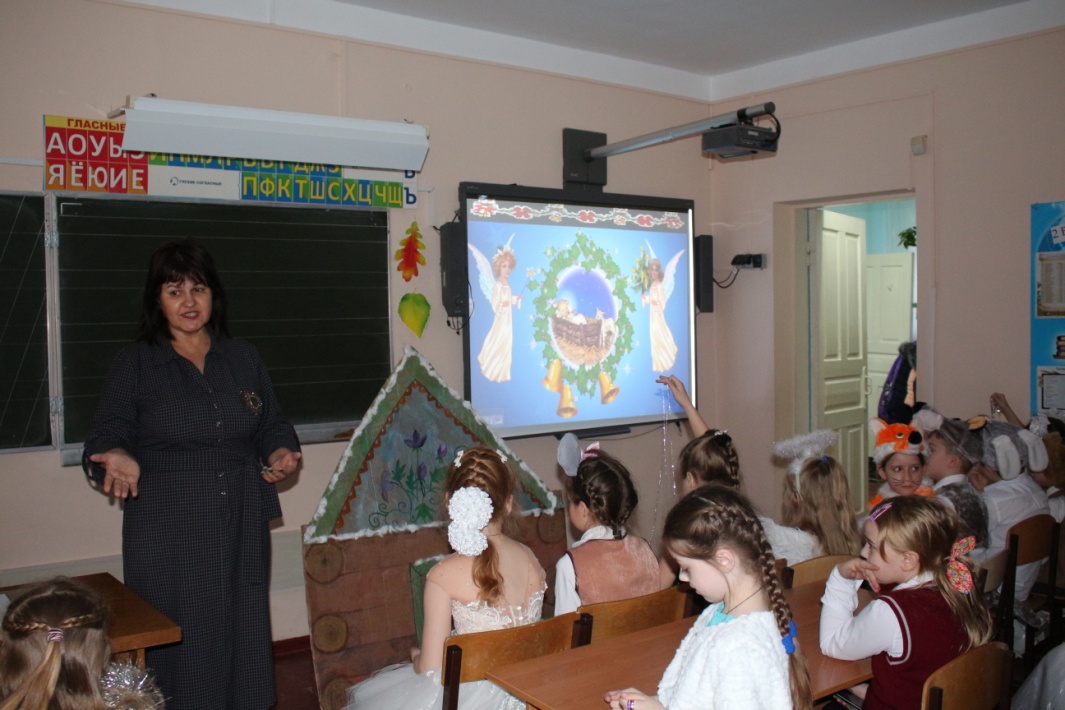 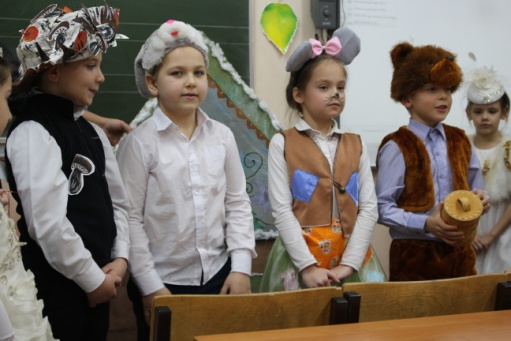 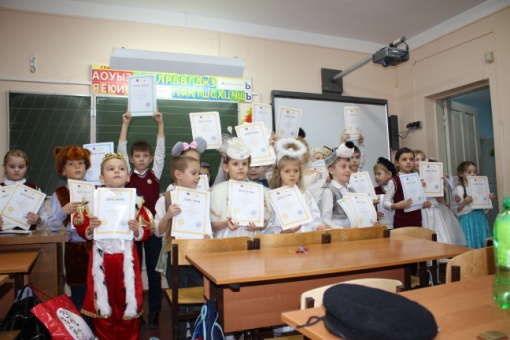 